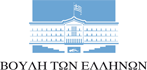 ΑΘΑΝΑΣΙΟΣ Ι. ΚΑΒΒΑΔΑΣΒουλευτής Ν. ΛευκάδαςANAΦΟΡΑΑθήνα, 20 Δεκεμβρίου 2016Προς: τον Υπουργό Παιδείας, Έρευνας και Θρησκευμάτων,κ. Κωνσταντίνο Γαβρόγλου Κύριε Υπουργέ,Με την παρούσα σας διαβιβάζω επιστολή των Γονέων Μαθητών της Β’ Λυκείου του Γυμνασίου & Λ.Τ. Καρυάς «Απόστολος (Λάκης) Σάντας» αναφορικά με την ανάγκη συνέχισης λειτουργίας των Ομάδων Προσανατολισμού στη Β’ Λυκείου, καθώς και σχετικά έγγραφα από την Περιφερειακή Διεύθυνση Πρωτοβάθμιας και Δευτεροβάθμιας Εκπαίδευσης Ιονίων Νήσων, το Τμήμα Τροχαίας Λευκάδας της Αστυνομίας Λευκάδας και τη Διεύθυνση Τεχνικών Έργων της Π.Ε. Λευκάδας της Περιφέρειας Ιονίων Νήσων. Ειδικότερα, οι γονείς των μαθητών της Β΄ Λυκείου Καρυάς επισημαίνουν την ανάγκη να συνεχίσουν να λειτουργούν οι ομάδες προσανατολισμού, κατά αναλογία άλλων αντίστοιχων ολιγομελών τμημάτων της χώρας. Υπογραμμίζουν δε την ιδιαίτερη δυσκολία μετακίνησης των μαθητών σε άλλο σχολείο.Όπως προκύπτει από το έγγραφο της Διεύθυνσης Τεχνικών Έργων της Π.Ε. Λευκάδας της Περιφέρειας Ιονίων Νήσων, η Καρυά βρίσκεται σε κοντινή χιλιομετρική  απόσταση από τους γύρω οικισμούς, ώστε αποτελεί το επίκεντρο της δραστηριότητας στην ορεινή Λευκάδα. Σήμερα, το Γυμνάσιο και οι Λ.Τ. Καρυάς του μεγαλύτερου χωριού της ορεινής Λευκάδας, φιλοξενεί μαθητές από τα γύρω χωριά, ενώ και στο μέλλον θα συνεχίσει να έχει σημαντικό αριθμό μαθητών. Σύμφωνα με τα αναφερόμενα στο έγγραφο της Περιφερειακής Διεύθυνσης Πρωτοβάθμιας και Δευτεροβάθμιας Εκπαίδευσης Ιονίων Νήσων, οι μαθητές που φοιτούν σήμερα στο 6/θέσιο Δημοτικό Σχολείο Σφακιωτών από την Καρυά και τα γύρω χωριά ανέρχεται σε 61. Οι μαθητές αυτοί θα πάνε Γυμνάσιο και Λύκειο στο Σχολείο της Καρυάς. Αναφορικά με τη σημερινή λειτουργία του Σχολείου στην Καρυά τονίζεται ότι η κατάργηση των τμημάτων από τις τάξεις του Λυκείου οδηγεί τους μαθητές σε αναγκαστική μετακίνηση στην πόλη της Λευκάδας. Όπως διαπιστώνεται στο έγγραφο του Τμήματος Τροχαίας Λευκάδας της Αστυνομίας Λευκάδας, οι τοπικές καιρικές συνθήκες ιδιαίτερα κατά τους χειμερινούς μήνες καθιστούν τις μετακινήσεις στο οδικό δίκτυο επικίνδυνες λόγω μειωμένης ορατότητας.Στο πλαίσιο αυτό, αναφέρεται ότι η μη έγκριση ολιγομελών τμημάτων οδηγεί στην υποβάθμιση των Λυκειακών Τάξεων, ειδικά σε μια περιοχή με γεωγραφικές, κοινωνικές και οικονομικές ιδιαιτερότητες και κατόπιν στο κλείσιμο. Ως εκ τούτου, θεωρείται σημαντική η λειτουργία των ως άνω ολιγομελών τμημάτων προκειμένου να μην αλλάξουν οι εκπαιδευτικές συνθήκες στο συγκεκριμένο σχολείο. Δεδομένου ότι σχεδιάζεται η αναμοριοδότηση των σχολείων και οι Περιφερειακές Διευθύνσεις πρέπει να καταθέσουν τις προτάσεις τους έως τις 10 Φεβρουαρίου 2017, είναι σημαντικό όπως εξεταστεί η τοποθέτηση του Σχολείου στην Καρυά από την κατηγορία ΣΤ στην κατηγορία Η’-ΙΒ’, ώστε τον επόμενο χρόνο να τύχει της πρόνοιας του νόμου για τα απομονωμένα Λύκεια της νησιωτικής και ηπειρωτικής χώρας. Παρακαλώ να μου γνωρίσετε τις απόψεις σας και τις ενέργειές σας για την επίλυση του θέματος.Αθανάσιος Ι. ΚαββαδάςΒουλευτής Ν. Λευκάδας